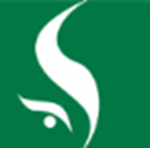 ДОКУМЕНТАЦИЯО ЗАКУПКЕ ТОВАРОВ, РАБОТ, УСЛУГУ ЕДИНСТВЕННОГО ПОСТАВЩИКА (исполнителя, подрядчика)оказание медицинских лабораторных услугдля нужд  ГАУЗ «ОЦВК»Реестровый номер закупки № 10-ЕП/16Проект договораДОГОВОР 10-ЕП/04-2016на предоставление комплекса медицинских услугОбластного государственного автономного учреждения здравоохранения«Иркутский областной клинический консультативно-диагностический центр»Областное государственное автономное учреждение здравоохранения «Иркутский областной клинический консультативно-диагностический центр», зарегистрированное Межрайонной инспекцией ФНС № 17 по Иркутской области, свидетельство о государственной регистрации 38 № 003332820 от 27.01.2012г., имеющее государственную лицензию на медицинскую деятельность № № ЛО-38-01-002209 от 15 сентября 2015г., именуемое в дальнейшем «ИСПОЛНИТЕЛЬ», в лице главного врача Ушакова Игоря Васильевича, действующего на основании Устава, с одной стороны, и государственное автономное учреждение здравоохранения «Областной центр врачебной косметологии», именуемое в дальнейшем «ЗАКАЗЧИК», в лице главного врача Панченко Дины Серафимовны, действующего на основании Устава, с другой стороны, заключили настоящий договор о следующем:Предмет договораИсполнитель принимает на себя обязательства оказывать медицинские лабораторные услуги пациентам Заказчика по поручению последнего, а Заказчик обязуется оплачивать медицинские услуги в порядке и на условиях, установленных настоящим договором.Права и обязанности сторон2.1. ИСПОЛНИТЕЛЬ обязуется:2.1.1.Своевременно и  качественно проводить лабораторные исследования пациентам  ЗАКАЗЧИКА в соответствии с перечнем медицинских услуг (Приложение №1), предоставляемых ИСПОЛНИТЕЛЕМ на основании имеющихся лицензии, сертификата.При оказании медицинских услуг Исполнителем применяются действующие на территории РФ стандарты медицинской помощи и порядки оказания медицинской помощи.2.1.2. Предоставить ЗАКАЗЧИКУ Правила (технологии) забора, переработки и транспортировки биоматериала  (Приложение №7).2.1.3. Обучить персонал ЗАКАЗЧИКА технологии забора, переработки крови и транспортировки биоматериала ИСПОЛНИТЕЛЮ.2.1.4.  Предоставлять ЗАКАЗЧИКУ стандартные бланки направлений и штрих-коды (кроме случаев, когда по договоренности с ЗАКАЗЧИКОМ  предусмотрена иная форма направления).2.1.5. Предоставлять ЗАКАЗЧИКУ результаты исследований в сроки, установленные стандартами,  в электронном виде – по электронной почте в соответствии с Приложением №5 к настоящему договору.2.1.6.Определить ответственное  за исполнение Договора лицо (Минаева Елена Борисовна,              тел. 211-372,е -mail:minaeva@dc.baikal.ru).2.1.7. Выставлять  Заказчику счет на оплату за фактически оказанные медицинские услуги до 5 числа каждого месяца, следующего  за отчетным, с приложением реестра оказанных медицинских услуг по установленной форме и Акта об оказании услуг. 2.1.8. Немедленно, в письменном виде, извещать ЗАКАЗЧИКА об изменении своих адресов и реквизитов.2.1.9. Прочие условия соглашения сторон оговариваются в тексте настоящего договора.2.2. ИСПОЛНИТЕЛЬ имеет право:2.2.1. Устанавливать экономически обоснованные цены на медицинские услуги в одностороннем порядке.2.2.2. Контролировать использование ЗАКАЗЧИКОМ расходных материалов. В случае установления факта нецелевого использования расходных материалов, полученных ЗАКАЗЧИКОМ у ИСПОЛНИТЕЛЯ, требовать с ЗАКАЗЧИКА возмещения стоимости указанных материалов. 2.2.3. В случае невыполнения ЗАКАЗЧИКОМ положений 2.3.4., 2.3.5. настоящего Договора, приводящего к невозможности ИСПОЛНИТЕЛЕМ вследствие этого выполнить п. 2.1.1 настоящего договора, ИСПОЛНИТЕЛЬ вправе  требовать от ЗАКАЗЧИКА  приобретение расходных материалов за свой счет взамен использованных.2.2.4. Отказать ЗАКАЗЧИКУ в проведении исследований в следующих случаях:- Несоблюдения установленных правил забора, переработки крови и транспортировки биоматериала.- Несоблюдения установленных правил заполнения направлений, предоставления в направлении неточной, неполной или недостоверной информации- Использования материалов, предоставленных иными лицами, а не ИСПОЛНИТЕЛЕМ для забора, переработки крови и транспортировки биоматериала.- Нарушения обязательств, установленных п.2.3.2., 2.3.4., 2.3.6., 3.1  настоящего договора.О таком отказе  ЗАКАЗЧИК извещается устно посредством телефонной связи или по электронной почте.2.3. ЗАКАЗЧИК обязуется: 2.3.1. Определить лицо, ответственное за исполнение условий договора. Таким лицом является заместитель главного врача Илюхина Екатерина Юрьевна,                     тел. (3952) 24-21-05, e-mail: 201368@ocvk.ru.2.3.2. До начала сотрудничества направить к ИСПОЛНИТЕЛЮ для ознакомления с технологией забора крови медицинскую сестру с обязательной росписью в журнале об ознакомлении специалиста. В случае замены ЗАКАЗЧИКОМ специалиста, ЗАКАЗЧИК обязан направить нового специалиста для прохождения ознакомления.2.3.3.Своевременно (не менее чем за 5 рабочих дней) предоставлять заявку на нужное количество направлений, штрих-кодов, вакуумных систем, переходников и игл для забора крови (далее – материалы).2.3.4.Соблюдать установленные правила забора, переработки крови и транспортировки биоматериала. Использовать предоставленные ИСПОЛНИТЕЛЕМ материалы в соответствии с их назначением только с целью исполнения настоящего договора. Использовать для забора, переработки крови и транспортировки биоматериала только материалы, предоставленные ИСПОЛНИТЕЛЕМ.2.3.5.Организовать доставку биоматериалов ИСПОЛНИТЕЛЮ в соответствии с приложением № 7 .2.3.6.Заполнять направление на исследования согласно Правилам заполнения (Приложение №6) по форме, утвержденной  ИСПОЛНИТЕЛЕМ  (Приложение №4) и отправлять его вместе с контейнером.2.3.7. Самостоятельно своими силами и средствами передавать, вручать, осуществлять доставку  результатов исследований пациентам ЗАКАЗЧИКА.2.3.8. Производить оплату стоимости оказанных услуг и  не позднее 10 банковских дней с момента получения счета ИСПОЛНИТЕЛЯ.2.3.9. Незамедлительно извещать ИСПОЛНИТЕЛЯ об изменении своих адресов и реквизитов.2.3.10. В течение 7 дней после получения документов, указанных в пункте 3.1. настоящего договора, производить приемку оказанных услуг и возвращать ИСПОЛНИТЕЛЮ подписанный Акт об оказанных услугах (Приложение № 3), либо мотивированные возражения в отношении подписания акта. В случае неподписания акта в течение указанного в настоящем пункте срока, либо непредоставления мотивированных возражений относительно подписания акта  услуги считаются принятыми Заказчиком и подлежат оплате в полном объеме.2.3.11. Факт оказания услуг подтверждается Актом об оказании услуг, подписанным уполномоченными представителями ИСПОЛНИТЕЛЯ и ЗАКАЗЧИКА.2.4. ЗАКАЗЧИК имеет право:2.4.1. Контролировать соответствие условий договора, в том числе сроки, объем, качество медицинских услуг, оказываемых ИСПОЛНИТЕЛЕМ.2.4.2. Предъявлять претензии  ИСПОЛНИТЕЛЮ в отношении объема в течение 10 дней после получения счета за выполненные услуги, в отношении качества медицинских услуг -  в течение 3 дней с момента некачественного оказания услуги.2.4.3. Стороны пришли к соглашению, что отсутствие претензии со стороны Заказчика в отношении объема и качества услуг свидетельствует об отсутствии претензий Заказчика к Исполнителю в отношении объема и качества оказываемых услуг, а также о нормальном ходе исполнения договорных обязательств Исполнителем.Сумма договора и порядок расчетовМаксимальная стоимость договора составляет 300 000,0 рублей (Триста тысяч рублей 00 копеек).ЗАКАЗЧИК оплачивает медицинские услуги безналичным расчетом путем перечисления денежных средств на расчетный счет не позднее 10 банковских дней с момента получения счета.3.3.Обоснованный отказ в оплате направляется не позднее 10 банковских дней с момента получения счета. Отказ в оплате, поступивший к ИСПОЛНИТЕЛЮ позже 10-дневного срока с момента поступления счета ЗАКАЗЧИКУ, считается необоснованным.3.4.Стоимость медицинских услуг может быть изменена ИСПОЛНИТЕЛЕМ в одностороннем порядке, о чем ИСПОЛНИТЕЛЬ  обязан уведомить ЗАКАЗЧИКА в 10-дневный срок с момента введения новых цен.3.5. Датой оплаты обязательств по настоящему договору признается день списания соответствующей суммы денежных средств с расчетного счета Заказчика. Факт оплаты подтверждается платежным поручением с отметкой банка.Ответственность сторон и рассмотрение споров4.1. За несвоевременную оплату медицинских услуг ЗАКАЗЧИК выплачивает ИСПОЛНИТЕЛЮ пеню в размере одной трехсотой ставки рефинансирования Центрального банка Российской Федерации, действующей на момент возникновения обязательств, за каждый день просрочки от неоплаченной суммы, что не освобождает ЗАКАЗЧИКА от исполнения обязанности по оплате медицинских услуг в соответствии с п.3.1. настоящего договора.4.2. ЗАКАЗЧИК несет ответственность за сохранность результатов исследований пациентов, направленных ИСПОЛНИТЕЛЕМ в адрес ЗАКАЗЧИКА. В случае утраты результатов по обстоятельствам, не зависящим от ИСПОЛНИТЕЛЯ, если это повлекло необходимость проведения повторного (дополнительного) исследования, ЗАКАЗЧИК обязано возместить ИСПОЛНИТЕЛЮ убытки, возникшие вследствие этого. 4.3. ЗАКАЗЧИК несет ответственность за сохранность информации, составляющей врачебную тайну пациентов. ЗАКАЗЧИК  несет ответственность за соблюдение Федерального закона «О персональных данных» от 27.07.2006 № 152-ФЗ.4.4. ЗАКАЗЧИК  несет ответственность за сохранность материалов, предоставленных ИСПОЛНИТЕЛЕМ для проведения исследований. В случае их утраты, повреждения, нецелевого использования, ЗАКАЗЧИК обязан возместить ИСПОЛНИТЕЛЮ действительную рыночную стоимость (существующую на рынке на момент такого возмещения), утраченных, поврежденных, израсходованных не по назначению материалов. 4.5. Все споры по исполнению договора между сторонами разрешаются по взаимному согласию сторон  путем переговоров или в предварительной Согласительной комиссии в составе представителей ЗАКАЗЧИКА и ИСПОЛНИТЕЛЯ. Споры, не разрешенные в предварительной Согласительной комиссии, подлежат рассмотрению в компетентной независимой экспертной комиссии (медико-правовой консилиум) или в судебном порядке. По вопросам, не урегулированным  настоящим договором, стороны руководствуются  действующим законодательством РФ.4.6. Стороны освобождаются от ответственности за частичное или полное неисполнение обязательств по настоящему договору, если это неисполнение явилось следствием обязательств непреодолимой силы, возникших после заключения  договора (форс-мажорные обстоятельства). При наступлении указанных  обстоятельств, сторона, для которой наступили эти обстоятельства, должна известить другую сторону в течение 5 дней.Прочие условия договора5.1. Изменения и дополнения к настоящему договору действительны, если они исполнены в письменной форме, подписаны и заверены  обеими сторонами.6. Срок  действия договора  и  порядок  прекращения6.1. Договор вступает  в силу  с момента  подписания  его последней стороной и действует                до «31» декабря 2016 г.6.2.Договор может быть прекращен досрочно по соглашению сторон, совершенному в письменной форме.К настоящему договору прилагается:Приложение №1 -  Прейскурант медицинских услугПриложение №2 -  Копия лицензии  на право оказания медицинской помощиПриложение №3 - Акт об оказанных услугахПриложение №4 - НаправлениеПриложение №5 - Правила организации пересылки результатов по электронной почтеПриложение №6 - Правила заполнения направленияПриложение №7 – Правила забора, переработки крови и транспортировки биоматериала.Реквизиты и подписи сторон№Требование о наличии сведений в документации по закупке Сведения1Требования к качеству, техническим характеристикам товара, работы, услуги, к их безопасности, к функциональным характеристикам (потребительским свойствам) товара, к размерам, упаковке, отгрузке товара, к результатам работы и иные требования, связанные с определением соответствия поставляемого товара, выполняемой работы, оказываемой услуги потребностям заказчикаВ соответствии с договором по закупке товаров, работ, услуг у единственного поставщика (исполнителя, подрядчика)2Требования к содержанию, форме, оформлению и составу заявки на участие в закупкеПодготовка и подача заявок для заключения договора на закупку товаров, работ, услуг у единственного поставщика (исполнителя, подрядчика) не требуется3Требования к описанию участниками закупки поставляемого товара, который является предметом закупки, его функциональных характеристик (потребительских свойств), его количественных и качественных характеристик, требования к описанию участниками закупки выполняемой работы, оказываемой услуги, которые являются предметом закупки, их количественных и качественных характеристикНе требуется4Место, условия и сроки (периоды) поставки товара, выполнения работы, оказания услугиВ соответствии с условиями договора5Сведения о начальной (максимальной) цене договора (цене лота)В соответствии с условиями договора6Форма, сроки и порядок оплаты товара, работы, услугиВ соответствии с условиями договора7Порядок формирования цены договора (цены лота) (с учетом или без учета расходов на перевозку, страхование, уплату таможенных пошлин, налогов и других обязательных платежей)В соответствии с условиями договора8Порядок, место, дата начала и дата окончания срока подачи заявок на участие в закупкеПодача заявок на участие в закупке товаров, работ, услуг у единственного поставщика (исполнителя, подрядчика) не требуется9Требования к участникам закупки и перечень документов, представляемых участниками закупки для подтверждения их соответствия установленным требованиямЗакупка осуществляется у единственного поставщика (исполнителя, подрядчика). В соответствии с требованиями законодательства РФ10Формы, порядок, дата начала и дата окончания срока предоставления участникам закупки разъяснений положений документации о закупкеЗакупка осуществляется у единственного поставщика (исполнителя, подрядчика). Разъяснение положений документации о закупке не требуется11Место и дата рассмотрения предложений участников закупки и подведения итогов закупкиРассмотрение предложений участников закупки и подведения итогов закупки не проводятся, так как закупка размещается у единственного поставщика (исполнителя, подрядчика)12Критерии оценки и сопоставления заявок на участие в закупкеКритерии оценки и сопоставления заявок на участие в закупке товаров, работ, услуг у единственного поставщика (исполнителя, подрядчика) не требуются13Порядок оценки и сопоставления заявок на участие в закупкеОценка и сопоставление заявок на участие в закупке товаров, работ, услуг у единственного поставщика (исполнителя, подрядчика) не требуетсяГлавный врачД.С. Панченког. Иркутск«__» ____________ 2016 г.ИСПОЛНИТЕЛЬ:ЗАКАЗЧИКПолное наименование: Областное Государственное автономное  учреждение здравоохранения  «Иркутский областной клинический консультативно-диагностический центр»  Краткое наименование: Иркутский Диагностический центр (ИДЦ)ИНН/КПП  3811056264/381101001ОГРН  1033801535228ОКТМО 205701000ОКПО 49426466Юридический адрес: 664047, г. Иркутск, ул. Байкальская, 109.Тел/факс: (3952) 211-230, 211-237, 211-372Банковские реквизиты:Получатель: МИНФИН ИРКУТСКОЙ ОБЛАСТИ (ОГАУЗ «Иркутский областной клинический консультативно-диагностический центр»л/с 80303050010)р/сч 40601810500003000002БИК 042520001 ОТДЕЛЕНИЕ ИРКУТСК Г  ИРКУТСКПолное наименование: государственное автономное учреждение здравоохранения «Областной центр врачебной косметологии»Краткое наименование: ГАУЗ «ОЦВК»ИНН/КПП 3808002910/380801001ОГРН 1033801006656Юридический адрес: 664003, Иркутская область, г. Иркутск, ул. Фурье, 2Телефон: (3952) 20-13-68 Факс: (3952) 201-785E-mail: 201368@ocvk.ru Web-сайт: http://ocvk.ru Банковские реквизиты: Получатель: МИНФИН ИРКУТСКОЙ ОБЛАСТИ (ГАУЗ «ОЦВК» л/сч 80303050041)р/сч 40601810500003000002БИК 042520001 ОТДЕЛЕНИЕ ИРКУТСК Г  ИРКУТСКГлавный врач_______________________Ушаков И.В.М.П.Главный врач________________________Панченко Д.С.М.П.